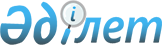 О признании утратившими силу некоторых постановлений акимата Мангистауской областиПостановление акимата Мангистауской области от 11 марта 2020 года № 41. Зарегистрировано Департаментом юстиции Мангистауской области 16 марта 2020 года № 4149
      В соответствии с Законом Республики Казахстан от 6 апреля 2016 года "О правовых актах", акимат Мангистауской области ПОСТАНОВЛЯЕТ:
      1. Признать утратившими силу некоторые постановления акимата Мангистауской области согласно приложению к настоящему постановлению.
      2. Государственному учреждению "Управление строительства, архитектуры и градостроительства Мангистауской области" (Тажигараев Ш.Б.) обеспечить государственную регистрацию настоящего постановления в органах юстиции, размещение на интернет-ресурсе акимата Мангистауской области.
      3. Контроль за исполнением настоящего постановления возложить на заместителя акима Мангистауской области Аккулова Н.К. 
      4. Настоящее постановление вступает в силу со дня государственной регистрации в органах юстиции и вводится в действие по истечении десяти календарных дней после дня его первого официального опубликования. Перечень утративших силу некоторых постановлений акимата Мангистауской области
      1. Постановление акимата Мангистауской области от 28 октября 2015 года № 330 "Об утверждении регламента государственной услуги "Предоставление земельного участка для строительства объекта в черте населенного пункта" (зарегистрировано в Реестре государственной регистрации нормативных правовых актов за № 2904, опубликовано 21 декабря 2015 года в информационно – правовой системе "Әділет").
      2. Постановление акимата Мангистауской области от 13 июля 2016 года № 220 "О внесении изменений в постановление акимата Мангистауской области от 28 октября 2015 года № 330 "Об утверждении регламента государственной услуги "Предоставление земельного участка для строительства объекта в черте населенного пункта" (зарегистрировано в Реестре государственной регистрации нормативных правовых актов за № 3140, опубликовано 31 августа 2016 года в информационно – правовой системе "Әділет и Эталонном контрольном банке нормативных правовых актов Республики Казахстан).
      3. Постановление акимата Мангистауской области от 16 апреля 2018 года № 68 "Об утверждении регламентов государственных услуг в сфере архитектуры и градостроительной деятельности" (зарегистрировано в Реестре государственной регистрации нормативных правовых актов за № 3589, опубликовано 16 мая 2018 года в Эталонном контрольном банке нормативных правовых актов Республики Казахстан).
					© 2012. РГП на ПХВ «Институт законодательства и правовой информации Республики Казахстан» Министерства юстиции Республики Казахстан
				
      Аким Мангистауской области 

С. Трумов
Приложение к постановлениюакимата Мангистауской областиот 11 марта 2020 года № 41